「モノ作りびとフェア2024」出展者募集要項【イベント名称】「モノ作りびとフェア2024」【開催日時】2024年5月25日（土）・5月26日(日)　午前10時～午後4時（2日間とも）【会場】つきだて花工房〒960-0903 福島県伊達市月舘町下手渡字寺窪７　TEL 024-571-1777（事務局・交流館もりもり内）https://t-hanakobo.jp【イベント内容】クラフト作家のみなさんによる手づくり作品の展示販売【主催】モノ作りびとフェア実行委員会【共催】一般社団法人つきだて振興公社／伊達市月舘総合支所【募集内容】対象者：手作りクラフト作家50組出展内容：出展者本人による手工芸品
※原則として出展者本人または同伴者が商品説明・販売を行うこと食品（保健所が発行する当該製品の製造許可を有し、容器包装されているもの）ワークショップ出展料：6,000円／2日間※出展料については審査後、出展決定した方に納入方法等をお知らせします。ブース広さ：3ｍ×3ｍ以内　※出展エリアは芝・アスファルト・土のいずれかとなります強風対策として、テントの支柱1箇所につき10kg以上の重りを準備できることその他：什器備品・釣銭準備、搬入・搬出、風雨対策、夜間の物品管理を自分で出来ること【販売・実施できないもの】くじ引き、占い法律等により一般への販売が許可されないもの（キャラクター等著作権法に抵触するものなど）仕入れ品、既製品の展示／販売（什器備品を除く）など、募集内容に適合しないもの※仕入れ品に手を加えたものについては、作家自身のオリジナリティが感じられないものについては不可とします。手作り石鹸食品に関しては包装を含む現地調理は不可（包装の有無にかかわらず食品の無料配布も不可）会場内でのエンジン式発電機の使用は不可【応募方法】所定の応募用紙に記入し、作品の写真を2点添付して郵便またはメール（メールの場合は必要事項を本文に記載しても可）にてお送り下さい。写真については以下の要件を満たすものとします。食品の場合は上記に加え、営業許可証の写しを添付してください。お送りいただいた写真は返却いたしません。また、当イベントのPR等で使用させていただきます。なお、画質が悪い場合はホームページ等に掲載できませんので、予めご了承下さい。※記載内容、添付物に不備がある場合は審査対象となりませんので、発送前に十分にご確認ください。※電話・FAXでの応募は受け付けません。【募集期間】2024年1月20日～2月18日（必着）【審査・発表】書類審査の上、3月1日以降順次郵送で全員に通知します。なお、審査基準等についてはお答えできません。（お問合せ）モノ作りびとフェア実行委員会（つきだて交流館もりもり内）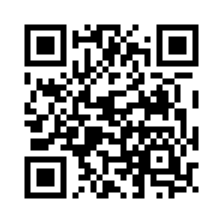 TEL 024-571-1777　MAIL official@monozukuribito.com 「モノ作りびとフェア2024」応募用紙日付が入っていないこと複数の写真を組み合わせたコラージュ写真ではないこと作品自体に文字が入っている場合を除き、文字が映り込んでいないことプリントの場合、1枚のサイズがL判以上であることプリントの場合、画面内に大きな傷・汚れ等がないことプリントの場合、チラシや冊子などの印刷物からの切り抜き・複写等は不可作品とそうでないもの（ディスプレイ用品など）が明確に判別できるもの氏名（フリガナ）氏名住所〒電話番号メールアドレス＠屋号（記載がない場合は出展者氏名を屋号とします）出展タイトル※おおまかにどんな作品か、15字程度で記述して下さい。出展決定した場合、フライヤー等に掲載させていただきます。PC作成の場合は枠を削除しても可。（例）里山の手業を今につなぐ竹細工、普段遣いの布小物、木工品等出展概要※どんなものなのか、PRポイントなどを具体的に添付物□　写真2点　　　□　営業許可証の写し（食品の場合）事務局使用欄事務局使用欄事務局使用欄事務局使用欄受付No.備考受付日／備考